Wörter mit Doppel-tFolgende Wörter reimen sich mit Wörtern, die ebenfalls mit Doppel-t geschrieben werden. Schreib die Reimpaare in die Tabelle!Suche im Text alle Wörter mit Doppel-t. Markiere sie farbig und schreib die Wörter in die freien Zeilen. Markiere auch dort die Doppel-t farbig!Aus Miriams Tagebuch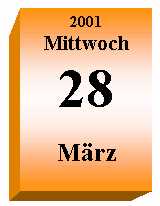 Am Nachmittag hatten wir statt Musik Bildnerische Erziehung. Darauf hatte ich glatt vergessen. Meine Mutter rettete die Mittagspause Gott sei Dank mit einer guten Jause.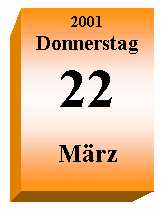 Heute hat ein Drittel der Schüler unserer Klasse gefehlt. Wetten, dass ich morgen auch im Bett liege? Ein Wunder wäre es nicht, bei dem Wetter.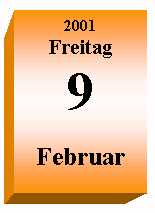 Die Katastrophe ist komplett: Ich habe nicht nur eine Mittelohrentzündung, sondern mich auch noch mit einem Blatt Papier am Daumen geschnitten! Bitte keinen weiteren Ärger!Suche Reimwörter mit Doppel-t!bitterParkettSchattenMutterBlattKetteBitteSchrittWatteWetterDrittel - MittelPlatte – Matte